LinkOSS – Operatore SociosanitarioSEFRIhttp://www.bvz.admin.ch/bvz/grundbildung/index.html?detail=1&typ=EFZ&item=2026&lang=itOrdinanza 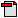 Piano di formazione Profilo di qualificazione Supplementi ai certificati/Supplementi ai diplomi 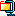 misure di accompagnamento concernenti la sicurezza sul lavoro e la protezione della salute Informazioni sulla professione 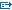 Borsa dei posti di tirocinio professione precedente: Operatore sociosanitario AFCOSA – Operatore SocioassistenzialeSEFRIhttp://www.bvz.admin.ch/bvz/grundbildung/index.html?detail=1&typ=EFZ&item=283&lang=itOrdinanza Piano di formazione Profilo di qualificazione Condizioni di riuscita (per Validazione degli apprendimenti acquisiti) Supplementi ai certificati/Supplementi ai diplomi misure di accompagnamento concernenti la sicurezza sul lavoro e la protezione della salute ACSSSEFRIhttp://www.bvz.admin.ch/bvz/grundbildung/index.html?detail=1&typ=EBA&item=1351&lang=itOrdinanza Piano di formazione Profilo di qualificazione Condizioni di riuscita (per Validazione degli apprendimenti acquisiti) Supplementi ai certificati/Supplementi ai diplomi misure di accompagnamento concernenti la sicurezza sul lavoro e la protezione della salute 